ASA Board of Directors Meeting Agenda/Minutes: Feb 22, 2023Location: On-Line Virtual Meeting 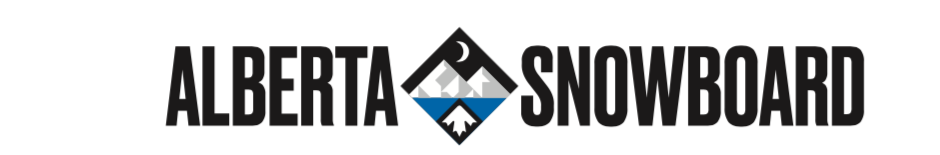 Reconciliation Statement:In the spirit of reconciliation, the Alberta Snowboard Association acknowledge that we live, work and play in the ancestral lands of treaty 6, 7 and 8. The traditional territories of the Cree, Dene, Blackfoot, Ojibwe, Saulteaux, Nakota Sioux, Dogrib as well as Metis peoples in treaty 6. The ancestral and traditional territory of the Blackfoot Confederacy (Siksika, Kainai, Piikani), as well as the Tsuut'ina, the Stony Nakoda Nations and Metis Nation Region 3 of treaty 7, the ancestral and traditional territory of the Cree, Dene, as well as the Métis of treaty 8.We acknowledge and express gratitude and respect for the land we use, pledge to end systemic racism, commit to advancing reconciliation and partnering with Indigenous peoples in our work and play through Alberta Snowboard.Start timeSubject MatterPerson leadingAction items/person responsible/deadlinePresentBoard – Chris Lewis, Drew Rogers, , Jamie Rule, Mike Kwiatkowski, JJ Westbury, Traci Geremia, Damian AsherRegrets: Quorum is 6 members Staff: Sheila Rule, Mo WalkerObservers – 6:15Call Meeting to order.Reconciliation StatementMotion to open meeting: Drew RogersMotion seconded by: JJ Carried: Unanimously.Chris6:02 pmBoard Business:Discussion re Agenda.Motion to approve Agenda: Traci GSecond: JJ WestburyCarried: UnanimouslyChris6:05 pmDiscussion re last meeting minutes.Motion to approve: JJ WestburyMotion seconded by: Drew RogersCarried: Unanimously.ChrisAction Items: Position postings (Seasonal)Sport Dev Coordinator (Traveling)Sport Dev Team (Traveling)HP ManagerMarketing Plan:Sponsored eventsBoard shopsSponsorship6:10 pmCurrent Business Update/IssuesEdmonton Partnership Update - They are keen to partnerMet with CS and Explore EdmontonExpand BA partnership and present to City Council to create more facilities for Provincial level events.Event UpdateProvincial 1Snow RodeoNationalsGromsVolunteer UpdateSport DevArWG/CWG/AWG Indigenous Program/WC LegacyMarketing UpdateBoard Position Backfill for MoChrisMoMoDrewDrewDamian/ MoMoExplore a coach dev program this year. Development of a LF in N. AB.Look for clarification on volunteer roles (slippers) and who provides them. Request Staffing plan for future events. Event Calendar causes lack of US registrationsLook at parent code of conduct on hill/ Reminder. Next steps for discipline?Groms Events are awesome Good Volunteer levels for Snow Rodeo, less for NationalsRichard Goodswimmer looking for help with Coach and Program Dev. Start small with gear, basic instruction. Pathway to an Indigenous Snowboard Team?What is our Role?How can we best help?Social Media lul during events and can look for a plan at next meetingAlways looking for quality board members6:40Dec financialsJamie/Sheila6:47pmMotion to Adjourn by: Drew RogersSeconded by: Jamie RuleCarried: UnanimouslyDrew7:18 pmAdjourned